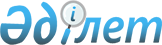 Об утверждении типового соглашения в области энергосбережения и повышения энергоэффективности
					
			Утративший силу
			
			
		
					Постановление Правительства Республики Казахстан от 31 августа 2012 года № 1116. Утратило силу постановлением Правительства Республики Казахстан от 7 августа 2015 года № 611      Сноска. Утратило силу постановлением Правительства РК от 07.08.2015 № 611 (вводится в действие после дня его первого официального опубликования).      Примечание РЦПИ!

      В соответствии с Законом РК от 29.09.2014 г. № 239-V ЗРК по вопросам разграничения полномочий между уровнями государственного управления см. приказ Министра по инвестициям и развитию Республики Казахстан от 31 марта 2015 года № 390.

      В соответствии с подпунктом 15) статьи 4 Закона Республики Казахстан от 13 января 2012 года «Об энергосбережении и повышении энергоэффективности» Правительство Республики Казахстан ПОСТАНОВЛЯЕТ:



      1. Утвердить прилагаемое типовое соглашение в области энергосбережения и повышения энергоэффективности.



      2. Настоящее постановление вводится в действие по истечении десяти календарных дней со дня первого официального опубликования.      Премьер-Министр

      Республики Казахстан                       К. Масимов

Утверждено          

постановлением Правительства

Республики Казахстан    

от 31 августа 2012 года № 1116 

Типовое соглашение

в области энергосбережения и повышения энергоэффективности____________________                        «___»______ 20__г.

(город подписания)                          (дата заключения)

_________________________________________________________________,

(наименование уполномоченного органа в области энергосбережения и

                 повышения энергоэффективности)в лице

_____________________________________________________________,

            (должность, Ф.И.О. уполномоченного лица)действующего на основании _________________________________________,

                                    (положения или приказа)именуемый в дальнейшем «Уполномоченный орган»,

__________________________________________________________________,

(местный исполнительный орган области, города республиканского

                         значения, столицы)в лице_____________________________________________________________,

               (должность, Ф.И.О. уполномоченного лица)действующего на основании___________________________________________,

                           (постановления, решения, распоряжения)именуемый в дальнейшем «местный исполнительный орган области, города

республиканского значения, столицы», и

_________________________________________________________________,

(наименование субъекта Государственного энергетического реестра)в лице ___________________________________________________________,

                (должность, Ф.И.О. уполномоченного лица)действующего на основании _________________________________________,

                           (устава, доверенности, свидетельства о

                                 государственной регистрации)именуемый в дальнейшем «Субъект Государственного энергетического реестра», в дальнейшем совместно именуемые «Сторонами», в соответствии с Законом Республики Казахстан от 13 января 2012 года «Об энергосбережении и повышении энергоэффективности» (далее – Закон) заключили настоящее соглашение в области энергосбережения и повышения энергоэффективности (далее – Соглашение).



      1. Предметом настоящего Соглашения является принятие субъектом Государственного энергетического реестра обязательств по снижению им потребления энергетических ресурсов в объеме не менее чем на двадцать пять процентов в течение пяти лет за счет увеличения эффективности их использования.



      2. Субъект Государственного энергетического реестра, заключающий настоящее Соглашение, обязан предоставить в уполномоченный орган заключение по энергоаудиту, по итогам которого определен потенциал энергосбережения, равному или превышающему 25% снижения потребления энергетических ресурсов.



      3. Субъект Государственного энергетического реестра, заключивший настоящее Соглашение, обязан:



      1) предоставлять в уполномоченный орган ежегодно до 31 марта года, следующего за отчетным, сведения о снижении им потребления энергетических ресурсов в объеме не менее чем на двадцать пять процентов в течение пяти лет за счет увеличения эффективности их использования и отчет об освоении финансовых средств, определенных в плане мероприятий по энергосбережению и повышению энергоэффективности, разработанном по итогам энергоаудита;



      2) достичь 25% снижения потребления энергетических ресурсов за счет увеличения эффективности их использования в течение пяти лет с момента заключения настоящего Соглашения;



      3) в случае неисполнения условий настоящего Соглашения, уплатить в соответствующий местный бюджет сумму платы за эмиссии в окружающую среду, исчисляющуюся по ставкам, установленным статьей 495 Кодекса Республики Казахстан от 10 декабря 2008 года «О налогах и других обязательных платежах в бюджет» (Налоговый кодекс)», без учета положений части второй пункта 9 указанной статьи Налогового кодекса, а также уплатить в соответствующий местный бюджет сумму платы за эмиссии в окружающую среду, сэкономленную за счет установления неповышенной ставки за эмиссии в окружающую среду с момента установления местным представительным органом неповышенной ставки платы за эмиссии в окружающую среду для данного субъекта Государственного энергетического реестра;



      4) соблюдать требования законодательства Республики Казахстан об энергосбережении и повышении энергоэффективности и условия настоящего Соглашения.



      4. Уполномоченный орган обязан:



      1) вести мониторинг исполнения субъектом Государственного энергетического реестра обязательств, предусмотренных в настоящем Соглашении;



      2) осуществлять контроль за исполнением субъектом Государственного энергетического реестра условий настоящего Соглашения;



      3) уведомить налоговый орган о нарушении субъектом Государственного энергетического реестра условий настоящего Соглашения;



      4) оказывать содействие в обучении специалистов субъекта Государственного энергетического реестра в области энергосбережения и повышения энергоэффективности.



      5. Местный исполнительный орган области, города республиканского значения, столицы обязан:



      1) соблюдать условия, предусмотренные настоящим Соглашением;



      2) представлять на рассмотрение местных представительных органов вопрос о неповышении ставок платы за эмиссии в окружающую среду, установленные Налоговым кодексом Республики Казахстан для субъекта, заключившего настоящее Соглашение, по объектам исключительно в рамках такого Соглашения.



      6. Субъект Государственного энергетического реестра вправе:



      1) вносить в уполномоченный орган и местный исполнительный орган области, города республиканского значения, столицы предложения по обеспечению энергосбережения и повышения энергоэффективности;



      2) получать информацию по вопросам энергосбережения и повышения энергоэффективности от уполномоченного органа.



      7. Стороны имеют право по обоюдному согласию вносить изменения и дополнения в настоящее Соглашение путем заключения дополнительных соглашений в письменной форме.



      8. Настоящее Соглашение прекращает действие в случаях:



      1) истечения срока действия;



      2) досрочного расторжения по решению уполномоченного органа и местного исполнительного органа области, города республиканского значения, столицы, в случае неисполнения субъектом Государственного энергетического реестра условий настоящего Соглашения;



      3) решения суда;



      4) в иных случаях, предусмотренных нормами гражданского законодательства Республики Казахстан.



      9. Стороны освобождаются от ответственности за неисполнение или ненадлежащее исполнение обязательств по настоящему Соглашению, если это явилось следствием форс-мажорных обстоятельств, то есть обстоятельств непреодолимой силы (стихийное бедствие или иные обстоятельства, которые невозможно предусмотреть или предотвратить), влекущих неисполнение или ненадлежащее исполнение условий настоящего Соглашения. В случае форс-мажора, пострадавшая Сторона информирует в письменной форме другую Сторону о событии форс-мажора.



      10. Изменение юридического статуса либо организационно-правовой формы Сторон не прекращает действия настоящего Соглашения, и все права и обязанности переходят к соответствующим правопреемникам, за исключением случаев, когда Стороны изъявят желание расторгнуть настоящее Соглашение, изменить его, либо нормы права требуют его переоформления. При этом, Стороны обязаны информировать друг друга об изменении правового статуса, места расположения и иных реквизитов в 3-х дневный срок в письменной форме.



      11. Настоящее Соглашение составлено на государственном и русском языках в _________ подлинных экземплярах для каждой из Сторон, и имеющих равную юридическую силу.



      12. Настоящее Соглашение вступает в силу со дня подписания его сторонами и действует в течение _____________ лет (не менее пяти лет).      Адреса и реквизиты сторон:

      __________________ _______________________ ____________________

      __________________ _______________________ ____________________

      __________________ _______________________ ____________________
					© 2012. РГП на ПХВ «Институт законодательства и правовой информации Республики Казахстан» Министерства юстиции Республики Казахстан
				